EJERCICIO DEL DERECHO A LA PORTABILIDAD DE LOS DATOS RESPONSABLE DEL TRATAMIENTO DE DATOS:Unión de Créditos Inmobiliarios S.A., E.F.C.  con Dirección en la C/ Amaltea 32 1ª planta, 28045 de Madrid, ante el que se ejercita el derecho de portabilidad de los datos.DATOS DEL INTERESADO O REPRESENTANTE LEGAL: D./ Dª. .........................................................................................................., mayor de edad, con domicilio en ......................................................................................... nº........, Localidad ........................................... Provincia .......................................... C.P. ............... Comunidad Autónoma ............................................, con NIF.......................... y correo electrónico ………………………………, por medio del presente escrito ejerce el derecho a la portabilidad de los datos, de conformidad con lo previsto en el artículo 20 del Reglamento UE 2016/679, General de Protección de Datos (RGPD). SOLICITA:Que se le faciliten en el plazo de un mes sus datos personales en un formato estructurado, de uso común y lectura mecánica. En su caso, que los citados datos personales sean transmitidos directamente al responsable ……………………………………… (especifíquese nombre o razón social), siempre que sea técnicamente posible.Atentamente,Fecha:Firma: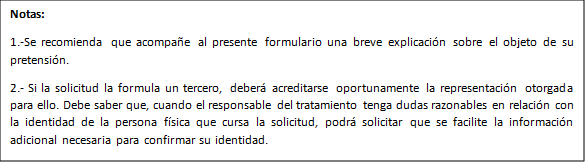 